Invitation til 30 års jubilæumRingsted Cupd.22. & 23. September 2018Et stævne med fantastisk stemning, DJ´s og lækre præmier, samt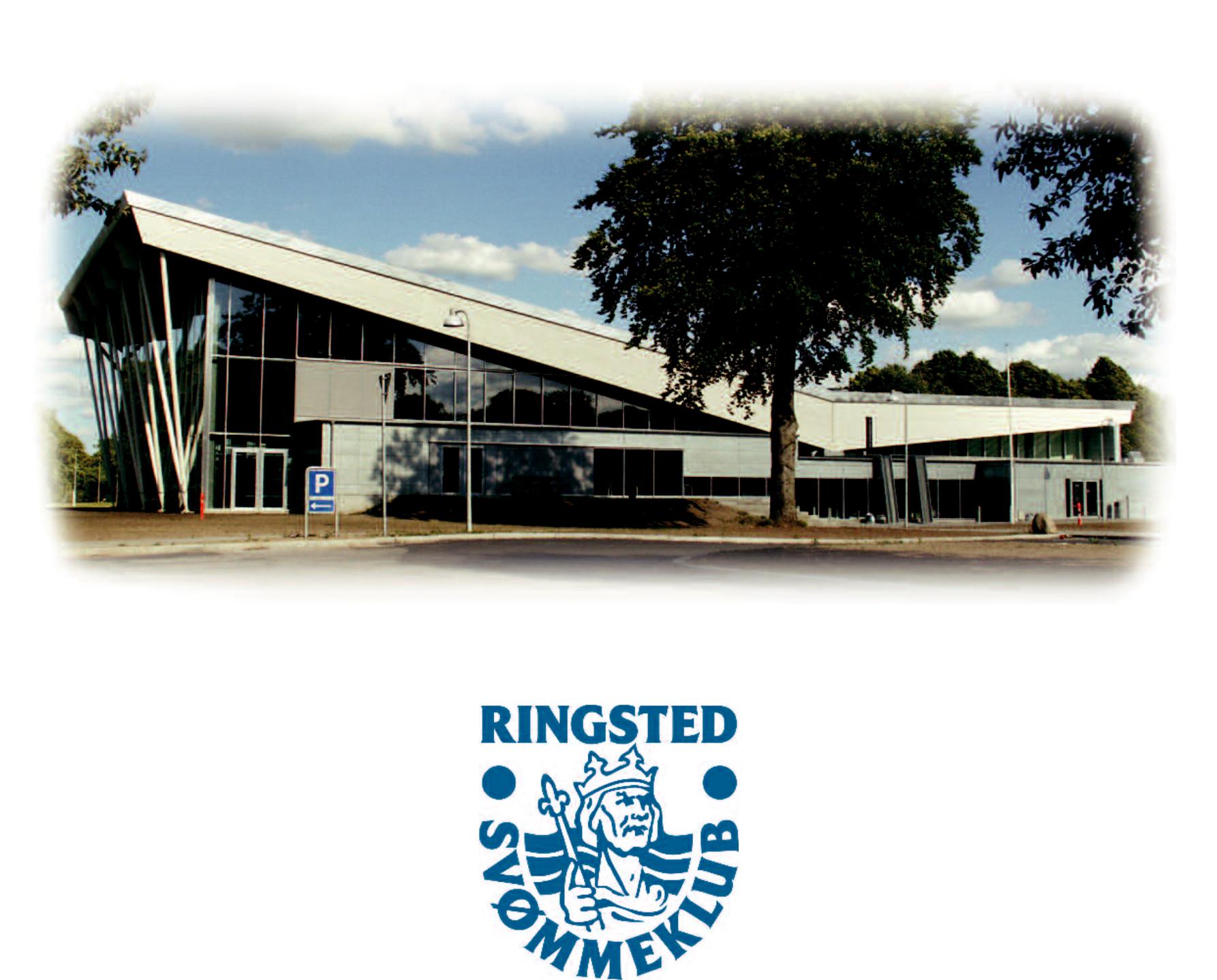 deltagelse af både EM, VM samt PARASVØMMERE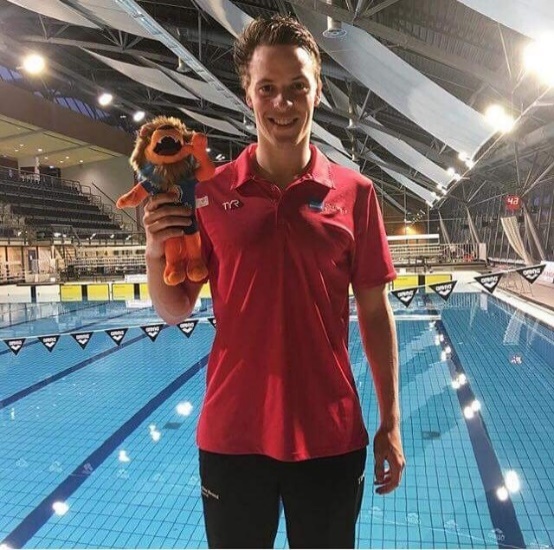 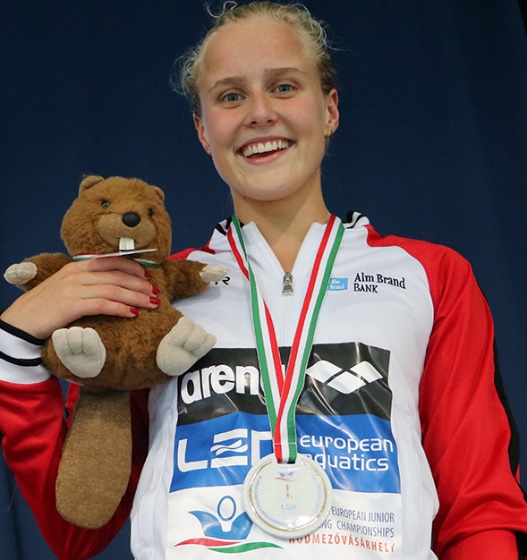      Gustav Friberg og Signe Bro er i år Ringstedcup ambassadører                          Læs mere på  www.ringstedcup.dk eller            Følg os på instagram Ringstedccup2018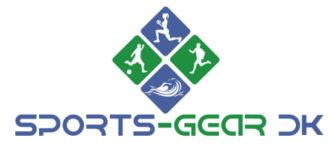 Ringsted Svømmeklub har hermed fornøjelsen, at indbyde til Ringsted Cup 2018. Brug stævnet som optakt på sæsonen og mød både EM og VM svømmere, samt vær med i dysten om lækre præmier.Vi gør opmærksom på at de sidste 3 heat i hvert løb vil være opdelt i aldersgrupper.Stævneform:	Stævnet afvikles med EL-tid og scoreboard.programmer:	Alle klubber modtager 3 programmer.Holdkapkort:	Brug venligst Wingroodan sync.Bassin:	25 m. bassin – 8 baner.                                Lille udsvømningsbasssin kan benyttes –ved uro lukkes dette.Officials:	Op til 100 starter: 2 dommere pr. stævnedag101 starter og flere: min. 3 officials, heraf mindst 2 dommere pr. stævnedag.Startfællesskaber stiller med 6 officials.                                Ringsted svømmeklub sørger for official forplejning/ måltider under stævnet.Ringstedcup pokalen Den klub der sammenlagt får flest point i de individuelle løb vinder Ringsted Cuppen og den tilhørende vandrepokal.Point gives efter følgende reglerplads = 6 pointplads = 5 ponitplads = 4 pointplads = 3 pointplads = 2 pointKlubber der har godkendt startfællesskab kan deltage I Ringsted Cuppen.Der vil under hele stævnet være mulighed for at købe svømmeudstyr i boden hoshttp://www.swim-gear.dkYderligere vil der være lotteri, hvor der vil være lækre og attraktive gevinsterStævneleder:	Jacob Riisgaard / Rikke Møller   tlf.27 26 31 26tilmelding til:	ringstedcup@ringstedsk.dk OBS sidste tilmeldingsdato er 1/9 2018Klub:	Ringsted Svømmeklub, Teglovnsvej 46b,                                4100 Ringsted,                                 www.ringstedsk.dkPraktiske oplysninger, etc. kan findes på www.ringstedcup.dkOvernattende klubber bor på Valdemarsskolen, blot 500 m. fra svømmehallen. Der vil meget snart komme særskilt info omkring overnatning og ikke mindst vores tilbud om forplejning til svømmmere, trænere og holdledere.Vi glæder os til at se jer alle Løbsprogram:Lørdag den 22. September.Stævnestart: Kl. 09.30 – Adgang til svømmehallen kl. 08.00 – opvarmning kl. 08.15Jubilæumsfinaler, løb 4 og 5 - se koncept for finale i indbydelsenLøb: 4                          100 m. Rygsvømning             DrengeLøb  5                           50 m. Frisvømning                PigerLøb: 15-16                    8*50 Holdmedley Mix            4 piger/ 4 drengeSøndag den 23. septemberStævnestart: Kl. 09.30 – Adgang til svømmehallen kl. 08.00 – opvarmning kl. 08.15Jubilæumsfinaler, løb 17 og 24 -se koncept for finale i indbydelsenLøb: 17                        100 frisvømning                      PigerLøb: 24                        50 Rygsvømning                     DrengeLøb: 31                        10*50 HOLDMIX FRI              5 Piger/5 DrengeTider og oplysninger gælder for begge dage.Tider og oplysninger gælder for begge dage.Tider og oplysninger gælder for begge dage.Adgang til svømmehallen:Adgang til svømmehallen:Kl. 08:00Opvarmning:Kl. 08:15Holdledermøde i cafe området bag tidtagerbord:Holdledermøde i cafe området bag tidtagerbord:Holdledermøde i cafe området bag tidtagerbord:Kl. 08:10Officialsmøde i klubhuset:Officialsmøde i klubhuset:Kl. 08:30Stævnestart lørdag:Kl. 09:30Stævnestart søndag:Stævnestart søndag:Kl. 09:30Stævneslut lørdag ca.:Stævneslut lørdag ca.:Kl. 18:00tilmelding:Stævneslut søndag senest:Stævneslut søndag senest:Kl. 18:00tilmelding:E-mail. WinGrodan. Stævnefil, vil blive lagt på vores hjemmeside:E-mail. WinGrodan. Stævnefil, vil blive lagt på vores hjemmeside:E-mail. WinGrodan. Stævnefil, vil blive lagt på vores hjemmeside:E-mail. WinGrodan. Stævnefil, vil blive lagt på vores hjemmeside:www.ringstedcup.dklivetiming.dk og Dansk Svømmeunions hjemmeside.livetiming.dk og Dansk Svømmeunions hjemmeside.livetiming.dk og Dansk Svømmeunions hjemmeside.Anmeldelsesfil og navn på officials, skal være kontaktpersonen for tilmelding iAnmeldelsesfil og navn på officials, skal være kontaktpersonen for tilmelding iAnmeldelsesfil og navn på officials, skal være kontaktpersonen for tilmelding iAnmeldelsesfil og navn på officials, skal være kontaktpersonen for tilmelding ihænde senest 1. septemberhænde senest 1. septemberhænde senest 1. septemberVi gør opmærksom på der er bindende tilmelding ogVi gør opmærksom på der er bindende tilmelding ogVi gør opmærksom på der er bindende tilmelding ogbetaling skal ske ved tilmelding..betaling skal ske ved tilmelding..betaling skal ske ved tilmelding..Vi forbeholder os ret til at lave heatbegrænsninger.Vi forbeholder os ret til at lave heatbegrænsninger.Vi forbeholder os ret til at lave heatbegrænsninger.Hvis det bliver nødvendigt at lave heat begrænsning, vil de klubber der deltagerHvis det bliver nødvendigt at lave heat begrænsning, vil de klubber der deltagerHvis det bliver nødvendigt at lave heat begrænsning, vil de klubber der deltagerHvis det bliver nødvendigt at lave heat begrænsning, vil de klubber der deltagerbegge dage blive favoriseret.begge dage blive favoriseret.begge dage blive favoriseret.Anm.-gebyr:Det vil blive oplyst på hjemmesiden når max. antal deltagere er tilmeldt.Det vil blive oplyst på hjemmesiden når max. antal deltagere er tilmeldt.Det vil blive oplyst på hjemmesiden når max. antal deltagere er tilmeldt.Det vil blive oplyst på hjemmesiden når max. antal deltagere er tilmeldt.Anm.-gebyr:Individuel start:Kr. 65,-pr. start.Holdkap start:Kr. 80,-pr. start.Gruppe-Senior & Junior:piger/damerpiger/damerdrenge/herrerGruppe-Senior & Junior:04 & ældre04 & ældre03 & ældreinddeling:Årgang 1:05 og 0605 og 0604 og 05Årgang 2:07 & yngre07 & yngre06 & yngrePræmier & medaljer:Der er medaljer samt præmie til nr. 1, 2 og 3. i de individuelle løb.Heatvinder:Heatvinder:Der er præmie til alle                 heatvindere, de udleveres ved tidtagerbordet.I holdkap er der en pokal til de bedste dame / herre hold.Guldbarre Til alle der opnår ##.##.00 udleveres ved tidtagerboret.MedaljeoverrækkelseDer vil være medaljeoverrækkelse efter hver andet løb, startende efter løb 4.Dvs. løb 1og 2 uddeles efter løb 4, løb 3 og 4 uddeles efter løb 6. Løb 5-6 uddeles efter løb 8 etc. Medaljer for løb svømmet lige inden finaler, uddeles efter sidste heat.Særskilt medaljeoverrækkelse efter jubilæumsfinalerne samt holdkapperJubilæumsfinaleSærlig finaleafsnit med deltagelse af vores ambassadører samt hurtigste svømmer fra indledende i årgangene 02-08 og yngre for piger/ og 01-07 og yngre for drenge. Se program hvilke løb der er finaleløbLøb:1-2200 m Fri svømningPiger / DrengeLøb: 3-4Løb: 3-4100 m RygsvømningPiger / DrengeLøb:5-650 m Fri svømningPiger / DrengeLøb:7-850 m. BrystsvømningPiger / DrengeLøb:9-10100 m. ButterflyPiger / DrengeLøb:11-12100 m. medleyPiger / DrengeLøb:13-14200 m BrystsvømningPiger / DrengeLøb: 17-18Løb: 17-18100 m Fri svømningPiger / DrengeLøb:19-20200 m Ind. MedleyPiger / DrengeLøb: 21-2250 . ButterflyPiger / DrengeLøb:23-2450 m RygsvømningPiger / DrengeLøb:25-26100 m BrystsvømningPiger / DrengeLøb:  27-28Løb:  27-28200 RygsvømningPiger / DrengeLøb: 29-30200 m ButterflyPiger / Drenge